Programy dopłat do zadań związanych z ochroną powietrza,                         w których beneficjentami bezpośrednimi mogą być osoby fizycznePROSUMENT - Linia dofinansowania z przeznaczeniem na zakup i montaż mikroinstalacji odnawialnych źródeł energii poprzez bank 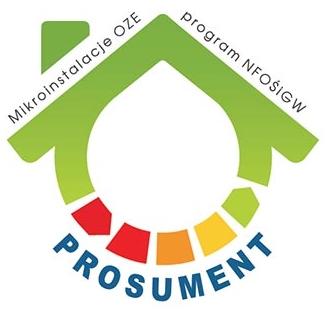 		Wsparciem finansowym objęte jest przedsięwzięcie polegające na zakupie i montażu małych instalacji lub mikroinstalacji OZE do produkcji energii elektrycznej lub ciepła przeznaczone dla budynków mieszkalnych.Rodzaje przedsięwzięć na które można uzyskać dofinansowanie:- źródła ciepła opalane biomasą, pompy ciepła oraz kolektory słoneczne o zainstalowanej mocy cieplnej do 300 kWt,- systemy fotowoltaiczne, małe elektrownie wiatrowe, oraz układy mikrokogeneracyjne                          o zainstalowanej mocy elektrycznej do 40 kWe.Kto może skorzystać z dofinansowania?Beneficjentami mogą być osoby fizyczne, wspólnoty mieszkaniowe, spółdzielnie mieszkaniowe. Sposób udzielania dofinansowania 		Dofinansowanie w powyższym zakresie można uzyskać poprzez kredyt wraz                                   z dotacją udzielany przez bank, ze środków udostępnionych przez NFOŚiGW. 		Bankiem, w którym można starać się o uzyskanie kredytu jest Bank Ochrony Środowiska, wyłoniony przez Narodowy Fundusz Ochrony Środowiska i Gospodarki Wodnej. Narodowy Fundusz Ochrony Środowiska i Gospodarki Wodnej  zawarł umowę udostępnienia środków z Bankiem Ochrony Środowiska umożliwiającą klientom indywidualnym, wspólnotom i spółdzielniom mieszkaniowym pozyskanie dotacji i pożyczek na budowę mikroinstalacji OZE. 		Szczegółowe informacje na temat naboru wniosków i kredytów należy zasięgnąć bezpośrednio w Banku Ochrony Środowiska lub na stronie banku. http://www.nfosigw.gov.pl/oferta-finansowania/srodki-krajowe/programy-priorytetowe/prosument-dofinansowanie-mikroinstalacji-oze/https://www.bosbank.pl/klienci-indywidualni/finansowanie-twoich-marzen/kredyty-dla-domu/kredyty/ekokredyt-prosumentźródło informacji: http://www.nfosigw.gov.pl/Kredyty preferencyjne z dopłatami na zadania związane                                         z ochroną powietrza - WFOŚiGW w Katowicach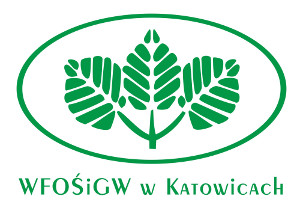 Wsparciem finansowym są objęte zadania z zakresu ochrony atmosfery obejmują inwestycje mające na celu poprawę jakości powietrza oraz ograniczenie zużycia energii i wzrost wykorzystania energii z odnawialnych źródeł.Rodzaje przedsięwzięć na które można uzyskać dofinansowanie:Przedsięwzięcia  dofinansowane w tym programie to głównie: - budowa, lub zmiana systemów ogrzewania na bardziej efektywne ekologicznie                                   i ekonomicznie, - termoizolację (ocieplanie) budynków, - zastosowanie odnawialnych lub alternatywnych źródeł energii.Kto może skorzystać z dofinansowaniaBeneficjentami mogą być osoby fizyczne, w tym prowadzące działalność gospodarczą, jeżeli zadanie nie jest związane z prowadzoną działalnością; wspólnoty mieszkaniowe,przedsiębiorcy, którymi w rozumieniu art. 4 ustawy z dnia 2 lipca 2004 r. o swobodzie działalności gospodarczej (tekst jednolity Dz. U. z 2013 roku poz. 672 z późn. zm.) są osoby fizyczne prowadzące działalność, osoby prawne i jednostki organizacyjne niebędące osobami prawnymi, którym odrębne ustawy przyznają zdolność prawną - wykonujące we własnym imieniu działalność gospodarczą. Za przedsiębiorców uznaje się także wspólników spółki cywilnej w zakresie wykonywanej przez nich działalności gospodarczej.Sposób udzielania dofinansowania 		Kredyty preferencyjne z dopłatami na zadania związane z ochroną powietrza są udzielane przez Bank Ochrony Środowiska. 		Szczegółowe informacje na temat udzielanych kredytów bezpośrednio w Banku Ochrony Środowiska lub na stronie banku. Więcej informacji w zakresie dofinansowania:http://www.wfosigw.katowice.pl/index.php?option=com_content&view=article&id=143&catid=15http://www.wfosigw.katowice.pl/index.php?option=com_content&view=article&id=103&Itemid=131https://www.bosbank.pl/mikroprzedsiebiorstwa/kredyty-1/kredyty/preferencyjne-kredyty-z-doplatami-wfosigwRyś - termomodernizacja budynków jednorodzinnych - NFOŚiGW w Warszawie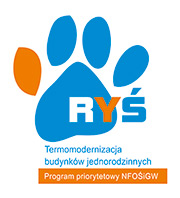 Wsparciem finansowym są objęte zadania z zakresu ochrony atmosfery obejmują inwestycje mające na celu zmniejszenie emisji CO2 oraz pyłów w wyniku poprawy efektywności wykorzystania energii w istniejących jednorodzinnych budynkach mieszkalnych.Rodzaje przedsięwzięć na które można uzyskać dofinansowanie:Grupa I. Prace termoizolacyjneOcieplenie ścian zewnętrznych;Ocieplenie dachu / stropodachu;Ocieplenie podłogi na gruncie / stropu nad nieogrzewaną piwnicą;Wymiana okien, drzwi zewnętrznych, bramy garażowej.Grupa II. Instalacje wewnętrzneInstalacja wentylacji mechanicznej nawiewno-wywiewnej z odzyskiem ciepła;Instalacja wewnętrzna ogrzewania i ciepłej wody użytkowej.Grupa III. Wymiana źródeł ciepła, zastosowanie odnawialnych źródeł energii cieplnejInstalacja kotła kondensacyjnego;Instalacja węzła cieplnego;Instalacja kotła na biomasę;Instalacja pompy ciepła;Instalacja kolektorów słonecznych.Kto może skorzystać z dofinansowaniaBeneficjentami mogą być osoby fizyczne, jednostki samorządu terytorialnego oraz organizacje pozarządowe (w tym fundacje, stowarzyszenia, kościoły, związki wyznaniowe), posiadające prawo własności do jednorodzinnego budynku mieszkalnego. Przez jednorodzinny budynek mieszkalny należy rozumieć budynek wolno stojący albo budynek w zabudowie bliźniaczej, szeregowej lub grupowej, stanowiący konstrukcyjnie samodzielną całość, przeznaczony wykorzystywany na cele mieszkaniowe, co najmniej                             w połowie powierzchni całkowitej.Więcej informacji o programie RYŚ.